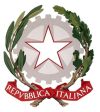 TRIBUNALE ORDINARIO DI ASCOLI PICENOUFFICIO DEL GIUDICE DELLE ESECUZIONI MOBILIARIVerbale di udienza con in calce ORDINANZA DI ASSEGNAZIONE BENE PIGNORATO AL CREDITORE Alla udienza del 5.10.2016 alle ore 13,00  è comparso dinanzi al GE per il creditore procedente l’avv. ::::::::::::::::::::::::::::::::::::::::::::::e il quale dà atto della regolarità della notifica al debitore esecutato :::::::::::::::::::::::::::::del decreto del GE di fissazione della presente udienza onde procedere sulla istanza di assegnazione del bene pignorato regolarmente andata a buon fine perché ricevuta dal debitore il_::::::::::::::::::::::::::::::; fa presente che pertanto  la mancata comparizione del debitore attesa il consenso di questo alla assegnazione ove fosse ritenuto necessario. Per 	quanto concerne la richiesta di assegnazione ribadisce che il valore di stima del bene pignorato è identico al credito vantato dal creditore e quindi l’assegnazione andrebbe a compensare la presente procedura ; se il bene pignorato fosse venduto certamente i ribassi delle vendite comporterebbero per il creditore una riduzione del valore del bene anche tenuto conto del tempo che passa e dunque del deterioramento della stessa macchinetta del caffè- bene pignorato- ; in ogni caso le spese di custodia e di vendita all’IVG parimenti concorrerebbero ad aggravare la stessa situazione del debitore in quanto tutte le spese delle operazioni di vendita   nonché  di custodia dovute all’IVG resterebbero a carico del debitore e spesso dalla vendita si ricava solo l’importo sufficiente a coprire le spese dell’IVG. Insiste pertanto nella istanza di assegnazione e non si oppone a che il bene sia assegnato per il valore corrispondente pienamente al credito portato dal precetto ed alle spese della presente procedura e dunque a tacitazione di ogni pretesa creditoria del CREDITORE nei confronti di DEBITORE.      Il GELetti gli atti di causa,Preso atto della richiesta di assegnazione del bene pignorato del creditore,Ritenuto che effettivamente la stessa appare meritevole di accoglimento tenuto conto che effettivamente le ragioni ammannite dal creditore in verbale di udienza appaiano logiche e pertanto fondate anche tenuto conto della possibilità di determinare il valore del compendio pignorato dalla stima effettuata dall’ufficiale Giudiziario in quanto corrispondente ai valori di mercato di cui ai prezzi di listino del bene de quoliquidale spese di procedura nella complessiva somma di € 180,00 per compenso professionale oltre rimborso forfetario del 15%, all’IVA (22%) ed al CAP (4%) ed euro 179,00 per spese vive, ponendole a carico della parte esecutata; che pertanto il debitore esecutato deve la complessiva somma di euro __________(IMPORTO PORTATO DAL PRECETTO OLTRE ALLE SPESE COME SOPRA LIQUIDATE§) oltre oneri accessori su compenso professionale quale somma portata dal precetto e dalle spese come sopra liqudate stabiliscein euro 1.200,00 il valore del bene pignorato tenuto conto della valutazione effettuata come da verbale di pignoramento dall’Ufficiale Giudiziario in quanto corrispondente al valore reale del bene e tenuto conto della non contestazione sul punto del creditore pignoranteVISTI GLI ARTT. 529 E 530 C.P.C..                                                         assegnaal creditore procedente ::::::::::::::::::::::::::::::::::::::::::::::::::::::::::::::a soddisfo di tutte le ragioni creditorie e dunque per il credito complessivamente vantato di cui all’atto di precetto incluse spese legali comprensive di oneri accessori IL SEGUENTE BENE /BENI---e per l’effetto trasferisce al CREDITORE  tutti i diritti di piena ed esclusiva proprietà DEI BENI SOPRA INDICATI , con ciò avendo il debitore estinto il proprio debito verso IL CREDITORE ::::::::::::::::::::::::::::::                                                     ORDINAal custode del bene pignorato sig.___________________ di consegnare entro giorni 3 dalla notifica del presente verbale di udienza, il bene pignorato al creditore divenuto  proprietario e pertanto avente diritto.Dichiara estinta la presente procedura esecutiva ed autorizza il ritiro dei titoli.Si comunichi.Ascoli Piceno, lì 5.10.2016          Il Giudice dell’Esecuzione           Dott. ssa .Paola Mariani